                         Application Form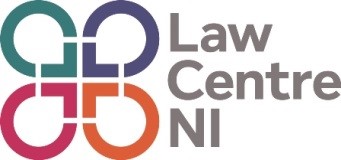 Please answer ALL questions. Incomplete forms or CVs will not be accepted. Completed applications should be submitted by 16.00 on Monday 20 March 2023 to humanresources@lawcentreni.org.  Applications received after this time will not be accepted. It is anticipated that interviews will be held week commencing 27 March 2023.All information provided shall be treated as strictly confidential.Law Centre NI is committed to the protection and safeguarding of all personal data in accordance with General Data Protection Regulation. The information obtained from this form will be held for the purposes of assessing your suitability for the post. Your data will not be shared with any third parties. For more information on how we process your data please refer to the privacy notice on www.lawcentreni.org. If you are happy for us to retain this data, please indicate below.To complete your application, please make sure you fill in and return the separate monitoring questionnaire.  Legal Officers – Ref: LO-03-23Personal DetailsPersonal DetailsPersonal DetailsSurname:Address:Forename:Email: Telephone:Education: full-time and part-time        *Evidence of qualifications will be required from the successful candidate.Education: full-time and part-time        *Evidence of qualifications will be required from the successful candidate.Education: full-time and part-time        *Evidence of qualifications will be required from the successful candidate.Education: full-time and part-time        *Evidence of qualifications will be required from the successful candidate.Dates from/to (post-16)Exams passedSubjects taken (specify grades)Awarding bodyTraining (Use a continuation sheet if necessary)Training (Use a continuation sheet if necessary)Training (Use a continuation sheet if necessary)Training (Use a continuation sheet if necessary)Course TitleProviderPT / FTOutcomeEmployment        Please give present or most recent employer and work backwards in time.          Use a separate sheet if necessary.Employment        Please give present or most recent employer and work backwards in time.          Use a separate sheet if necessary.Employment        Please give present or most recent employer and work backwards in time.          Use a separate sheet if necessary.Present employmentFrom/to (month/year)Name and address of employerPosition held (Provide a brief description of duties and your reason for leaving)Present earnings including, where appropriate, salary scalePresent earnings including, where appropriate, salary scalePosition on scalePosition on scalePrevious EmploymentPrevious EmploymentPrevious EmploymentPrevious employmentFrom/to (month/year)Name and address of employerPosition held (Give brief description of duties and reason for leaving)Please state briefly what attracts you to the post.6a. Please summarise your suitability for this post giving examples that demonstrate how you meet the relevant criteria. Please specify relevant dates in each case. Candidates should note that words in excess of the limit will be disregarded.  Please provide evidence of your abilities and skills as per the specifications E2 – E4. (450 word limit)Please provide evidence in relation to your aptitudes and commitment as per the specifications E5-E7. (450 word limit)6b. Please summarise how you meet the desirable criteria for this post, giving examples that demonstrate how you meet the criteria and specifying relevant dates in each case. 6b. Please summarise how you meet the desirable criteria for this post, giving examples that demonstrate how you meet the criteria and specifying relevant dates in each case. 6b. Please summarise how you meet the desirable criteria for this post, giving examples that demonstrate how you meet the criteria and specifying relevant dates in each case. 6b. Please summarise how you meet the desirable criteria for this post, giving examples that demonstrate how you meet the criteria and specifying relevant dates in each case. 6b. Please summarise how you meet the desirable criteria for this post, giving examples that demonstrate how you meet the criteria and specifying relevant dates in each case. Please provide evidence in relation to specifications D1-D4 (300 word limit)Please provide evidence in relation to specifications D1-D4 (300 word limit)Please provide evidence in relation to specifications D1-D4 (300 word limit)Please provide evidence in relation to specifications D1-D4 (300 word limit)Please provide evidence in relation to specifications D1-D4 (300 word limit)7a. Are you prepared to travel if required (E8)?7a. Are you prepared to travel if required (E8)?7a. Are you prepared to travel if required (E8)?7a. Are you prepared to travel if required (E8)?7a. Are you prepared to travel if required (E8)?7a. Are you prepared to travel if required (E8)?YesNo7b. Do you have a current UK driving licence with access to a car? (D5) (this will be waived where applicants can demonstrate suitable alternative arrangements or in response to disability needs)  7b. Do you have a current UK driving licence with access to a car? (D5) (this will be waived where applicants can demonstrate suitable alternative arrangements or in response to disability needs)  7b. Do you have a current UK driving licence with access to a car? (D5) (this will be waived where applicants can demonstrate suitable alternative arrangements or in response to disability needs)  7b. Do you have a current UK driving licence with access to a car? (D5) (this will be waived where applicants can demonstrate suitable alternative arrangements or in response to disability needs)  7b. Do you have a current UK driving licence with access to a car? (D5) (this will be waived where applicants can demonstrate suitable alternative arrangements or in response to disability needs)  YesNo7c. Are you willing to work occasionally out of normal hours (E9)?7c. Are you willing to work occasionally out of normal hours (E9)?7c. Are you willing to work occasionally out of normal hours (E9)?7c. Are you willing to work occasionally out of normal hours (E9)?7c. Are you willing to work occasionally out of normal hours (E9)?YesNo8. Please tell us about any disabilities you may have in order for us to comply with the Disability Discrimination Act 1995. Please detail any request for reasonable adjustments in relation to the application process or interview arrangements. 9. Do you have permission to work in the UK?    *The successful candidate will be required to provide appropriate documentation.9. Do you have permission to work in the UK?    *The successful candidate will be required to provide appropriate documentation.9. Do you have permission to work in the UK?    *The successful candidate will be required to provide appropriate documentation.9. Do you have permission to work in the UK?    *The successful candidate will be required to provide appropriate documentation.9. Do you have permission to work in the UK?    *The successful candidate will be required to provide appropriate documentation.YesNo10. Have you ever been convicted of a criminal offence?       Note: You do not need to disclose any convictions which would be considered spent       under the Rehabilitation of Offenders (NI) Order 1978.10. Have you ever been convicted of a criminal offence?       Note: You do not need to disclose any convictions which would be considered spent       under the Rehabilitation of Offenders (NI) Order 1978.10. Have you ever been convicted of a criminal offence?       Note: You do not need to disclose any convictions which would be considered spent       under the Rehabilitation of Offenders (NI) Order 1978.10. Have you ever been convicted of a criminal offence?       Note: You do not need to disclose any convictions which would be considered spent       under the Rehabilitation of Offenders (NI) Order 1978.10. Have you ever been convicted of a criminal offence?       Note: You do not need to disclose any convictions which would be considered spent       under the Rehabilitation of Offenders (NI) Order 1978.YesNo       If YES, please give details of offence(s):       If YES, please give details of offence(s):       If YES, please give details of offence(s):       If YES, please give details of offence(s):       If YES, please give details of offence(s):11. When would you be available if offered this post?12. Please indicate where you heard about this post.13. Referees       Please provide names and addresses of two referees. One of your references should       be from your current or most recent employer. A reference will only be sought from       shortlisted candidates.13. Referees       Please provide names and addresses of two referees. One of your references should       be from your current or most recent employer. A reference will only be sought from       shortlisted candidates.13. Referees       Please provide names and addresses of two referees. One of your references should       be from your current or most recent employer. A reference will only be sought from       shortlisted candidates.Name (Employer): Name (Other):Name (Other):Position: Position:Position:Email:Email:Email:Address:Address:Address:Telephone:Telephone:Telephone:      If you do not want us to contact your employment referee prior to      interview, indicate by inserting a ‘X’ in the box to the right.      If you do not want us to contact your employment referee prior to      interview, indicate by inserting a ‘X’ in the box to the right.14. Signature14. SignatureSigned: Date:  I confirm that I have read the privacy notice and consent to LCNI holding and       processing my personal data for the purposes indicated.